НАКАЗ18.09.2012			№ 153Про вивчення стану реалізації цільових функцій методичними центрами управлінь освіти адміністрацій районів Харківської міської радиНа виконання плану роботи Департаменту освіти на 2012 рік, з метою вивчення стану реалізації цільових функцій методичними центрами управлінь освіти адміністрацій районів Харківської міської ради та надання методичної допомоги управлінням освіти із зазначеного питанняНАКАЗУЮ:Затвердити Протокол вивчення стану реалізації цільових функцій методичними центрами управлінь освіти адміністрацій районів  Харківської міської ради (додаток 1).Методисту Науково-методичного педагогічного центру Департаменту освіти Явтушенко І.Б.:Здійснити аналіз наданих управліннями освіти адміністрацій районів Харківської міської ради матеріалів із вивчення стану реалізації цільових функцій методичними центрами управлінь освіти адміністрацій районів Харківської міської ради. З 15.10.2012 по 26.10.2012У разі потреби здійснити з виходом на місце перевірку наданих управліннями освіти адміністрацій районів Харківської міської ради матеріалів зі стану реалізації цільових функцій методичними центрами управлінь освіти адміністрацій районів  Харківської міської ради.З 29.10.2012 по 16.11.2012Узагальнити матеріали вивчення стану реалізації цільових функцій методичними центрами управлінь освіти адміністрацій районів  Харківської міської ради. До 28.11.2012Управлінням освіти адміністрацій районів Харківської міської ради вивчити стан реалізації цільових функцій методичними центрами та за підсумками вивчення надати до Департаменту освіти довідки.До 15.10.2012Інженеру з інформаційно-методичного та технічного забезпечення Науково-методичного педагогічного центру Подворному І.В. розмістити цей наказ на сайті Департаменту освіти.До 14.09.2012Контроль за виконанням цього наказу покласти на заступника директора Департаменту освіти Харківської міської ради Стецюру Т.П.Директор Департаменту освіти				О. І. ДеменкоЗ наказом ознайомлені:Стецюра Т.П.Явтушенко І.Б.Подворний І.В.Явтушенко І.Б.УКРАЇНАХАРКІВСЬКА МІСЬКА РАДАХАРКІВСЬКОЇ ОБЛАСТІВИКОНАВЧИЙ КОМІТЕТДЕПАРТАМЕНТ ОСВІТИ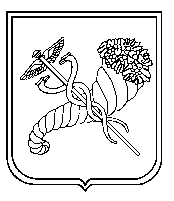 